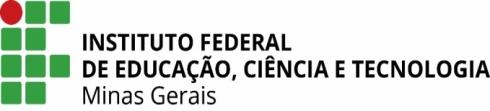 PROGRAMA DE MONITORIA DE ENSINOREGISTRO DE FREQUÊNCIA MENSAL DE ESTUDANTES NA MONITORIA _____________________________________, _____/ _____ /_____(Local e data)Registro de Frequência Mensal de Estudantes na Monitoria – EDITAL Nº ______/______Registro de Frequência Mensal de Estudantes na Monitoria – EDITAL Nº ______/______Registro de Frequência Mensal de Estudantes na Monitoria – EDITAL Nº ______/______Registro de Frequência Mensal de Estudantes na Monitoria – EDITAL Nº ______/______Nome do(a) Monitor(a)Nome do(a) Monitor(a)Mês da DeclaraçãoMês da DeclaraçãoNome do(a) Professor(a)-Orientador(a)Nome do(a) Professor(a)-Orientador(a)Nome da DisciplinaNome da DisciplinaDataEstudante  – Nome completoEstudante  – Nome completoRA/Curso 	/	 	/	 	/	 	/	 	/	 	/	 	/	 	/	 	/	 	/	 	/	 	/	 	/	 	/	 	/	 	/	 	/	 	/	 	/	 	/	 	/	 	/	 	/	 	/	 	/	 	/	 	/	 	/	 	/	 	/	Total de estudantes frequentes no presente mês:Total de estudantes frequentes no presente mês:Total de estudantes frequentes no presente mês:Declaro, para fins de comprovação, que os estudantes que assinaram esta declaração compareceram às atividades de monitoria. A falsificação deste documento gerará cancelamento da monitoria.Declaro, para fins de comprovação, que os estudantes que assinaram esta declaração compareceram às atividades de monitoria. A falsificação deste documento gerará cancelamento da monitoria.Declaro, para fins de comprovação, que os estudantes que assinaram esta declaração compareceram às atividades de monitoria. A falsificação deste documento gerará cancelamento da monitoria.Declaro, para fins de comprovação, que os estudantes que assinaram esta declaração compareceram às atividades de monitoria. A falsificação deste documento gerará cancelamento da monitoria._____________________________________________________________________Professor(a)-Orientador(a)Estudante Monitor